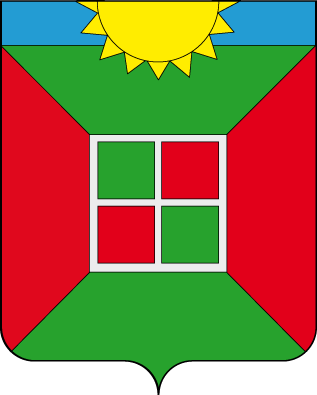 АДМИНИСТРАЦИЯ ГОРОДСКОГО ПОСЕЛЕНИЯ смышлЯЕВКА муниципального района Волжскийсамарской областиПОСТАНОВЛЕНИЕОт 04. 09. 2017  №   553 Об утверждении Положения о порядке получения муниципальными служащими Администрации городского поселения Смышляевка муниципального района Волжский Самарской области разрешения представителя нанимателя на участие на безвозмездной основе в управлении отдельными некоммерческими организациями в качестве единоличного исполнительного органа или вхождения в составих коллегиальных органов управления  В соответствии с пунктом 3 части 1 статьи 14 Федерального закона от  № 25-ФЗ «О муниципальной службе в Российской Федерации», руководствуясь Федеральным законом от  № 131-ФЗ «Об общих принципах организации местного самоуправления в Российской Федерации», Уставом городского поселения Смышляевка муниципального района Волжский Самарской области, Администрация городского поселения Смышляевка муниципального района Волжский Самарской области ПОСТАНОВЛЯВЛЯЕТ:1. Утвердить Положение о порядке получения муниципальными служащими Администрации городского поселения Смышляевка муниципального района Волжский Самарской области разрешения представителя нанимателя на участие на безвозмездной основе в управлении отдельными некоммерческими организациями в качестве единоличного исполнительного органа или вхождения в состав их коллегиальных органов управления (Приложение).2. Опубликовать настоящее постановление в  газете «Мой Поселок».3.Контроль за исполнением настоящего Постановления возложить на заместителя главы администрации городского поселения Смышляевка муниципального района Волжский Самарской области Жукову Е.А.4. Настоящее постановление вступает в силу со дня его официального опубликования.Глава городского поселения Смышляевка                                                                                           В.М БрызгаловДементьева2260825ПРИЛОЖЕНИЕк  Постановлению Администрации городского поселения Смышляевкамуниципального района Волжский                                                                               Самарской областиот ______________ 2017 № ______ПОЛОЖЕНИЕо порядке получения муниципальными служащими Администрации городского поселения Смышляевка муниципального района Волжский Самарской области разрешения представителя нанимателя на участие на безвозмездной основе в управлении отдельными некоммерческими организациями в качестве единоличного исполнительного органа или вхождения в состав их коллегиальных органов управления1. Настоящим Положением определяется порядок получения муниципальными служащими Администрации городского поселения Смышляевка муниципального района Волжский Самарской области (далее – муниципальные служащие) разрешения представителя нанимателя на участие на безвозмездной основе в управлении отдельными некоммерческими организациями в качестве единоличного исполнительного органа или вхождения в состав их коллегиальных органов управления.2. Участие на безвозмездной основе в управлении некоммерческой организацией не должно приводить к конфликту интересов или возможности возникновения конфликта интересов у муниципального служащего.3. Уведомление на имя представителя нанимателя об участии на безвозмездной основе в управлении некоммерческой организацией (далее - уведомление) осуществляется письменно по форме согласно приложению № 1 к настоящему Положению путем передачи его специалисту по кадрам Администрации городского поселения Смышляевка муниципального района волжский самарской области (далее –специалист по кадрам) или направления такого уведомления по почте.4. Уведомления подлежат обязательной регистрации в день их поступления в специалисту по кадрам в журнале регистрации уведомлений об участии на безвозмездной основе в управлении некоммерческой организацией (далее - журнал), оформленным согласно приложению № 2 к настоящему Положению.5. Уполномоченный сотрудник, принявший уведомление, помимо его регистрации в журнале, обязан выдать муниципальному служащему, направившему уведомление, под роспись на руки либо если уведомление поступило по почте, направить почтовым отправлением с уведомлением о вручении копию уведомления с отметкой о регистрации уведомления с указанием даты и номера регистрации, фамилии, инициалов и должности лица, зарегистрировавшего данное уведомление.6. Специалист по кадрам осуществляет предварительное рассмотрение уведомления.В ходе предварительного рассмотрения уведомления должностное лицо имеет право получать в установленном порядке от муниципального служащего, направившего уведомление, пояснения, проводит проверку на предмет наличия у него конфликта интересов или возможности возникновения конфликта интересов.В случае выявления у муниципального служащего конфликта интересов или возможности возникновения конфликта интересов при управлении некоммерческой организацией об этом указывается в мотивированном заключении.7. По результатам предварительного рассмотрения уведомления специалист по кадрам подготавливает мотивированное заключение.Уведомление, мотивированное заключение и другие материалы, полученные в ходе предварительного рассмотрения уведомления, предоставляются председателю комиссии по соблюдению требований к служебному поведению муниципальных служащих и урегулированию конфликта интересов Администрации городского поселения Смышляевка муниципального района Волжский Самарской области (далее - комиссия) в течение семи рабочих дней со дня поступления уведомления специалисту по кадрам.8. Рассмотрение комиссией уведомления, информирование представителя нанимателя и муниципального служащего о принятом комиссией решении осуществляется в порядке и сроки, установленные Положением о комиссии.9. По результатам рассмотрения уведомления представитель нанимателя принимает одно из следующих решений:разрешить муниципальному служащему участие в управлении некоммерческой организацией;отказать муниципальному служащему в управлении некоммерческой организацией.Представитель нанимателя принимает решение и уведомляет комиссию о принятом решении в порядке и сроки, установленные Положением о комиссии.10. Решение представителя нанимателя доводится специалистом по кадрам до сведения муниципального служащего в течение трех рабочих дней со дня поступления его в комиссию.11. По результатам рассмотрения представителем нанимателя уведомления, оригиналы уведомления и решения представителя нанимателя, копия протокола комиссии или выписок из него приобщаются к личному делу муниципального служащего.Приложение № 1к Положениюо порядке получения муниципальными служащими Администрации городскогопоселения Смышляевка  муниципального района Волжский Самарской области разрешения представителя нанимателя на участие на безвозмездной основе в управлении отдельными некоммерческими организациями в качестве единоличного исполнительного органа или вхождения в состав их коллегиальных органов управления                                       Главе городского поселения Смышляевка муниципального района Волжский Самарской области                                    от _____________________________________                                   ________________________________________                                                   (наименование должности)                                   ________________________________________                                                   (фамилия, имя, отчество)Уведомлениена участие на безвозмездной основе в управлениинекоммерческой организацией в качестве единоличногоисполнительного органа или вхождения в состав ееколлегиального органа управленияВ соответствии с пунктом 3  части  1  статьи 14 Федерального законаот 02.03.2007 № 25-ФЗ «О муниципальной службе в Российской Федерации» прошу разрешить мне участвовать на безвозмездной основе в управлении некоммерческой организацией ______________________________________(указать сведения об участии в управлении некоммерческой организацией -__________________________________________________________________наименование и адрес организации, наименование органа управления__________________________________________________________________организацией и его полномочия, основной вид деятельности организации,__________________________________________________________________ срок, в течение которого планируется участвовать в управлении, иное)Участие на безвозмездной основе в управлении некоммерческой организацией не повлечет за собой конфликта интересов.При выполнении указанной работы обязуюсь соблюдать требования, предусмотренные  статьями 13 и 14.2 Федерального закона от 02.03.2007 № 25-ФЗ «О муниципальной службе в Российской Федерации»._______________                                                       __________________(дата)                                                                               (подпись)Приложение № 2к Положениюо порядке получения муниципальными служащими Администрации городскогопоселения Смышляевка муниципального района Волжский Самарской области разрешения представителя нанимателя на участие на безвозмездной основе в управлении отдельными некоммерческими организациями в качестве единоличного исполнительного органа или вхождения в состав их коллегиальных органов управленияЖурналрегистрации уведомлений на участие муниципальных служащих Администрации городского поселения Смышляевка муниципального района Волжский Самарской области на безвозмездной основе в управлении некоммерческими организациями в качестве единоличного исполнительного органа или вхождения в состав их коллегиальных органов управления№ п /пДата регистрации уведомления, присвоенный регистрационный номерФ.И.О., должность лица, подавшего уведомлениеНаименование организации/органа управления организацией, в управлении которой лицо, подавшее уведомление, планирует участиеФ.И.О., должность лица, зарегистри-ровавшего уведомлениеРешение представи-теля нанимателя